Attention, seniors:Applications for the “Be Young Scholarship” will be accepted between January 1, 2017 and May 31, 2017.   All you need is a one-page statement about why you should be awarded a scholarship.  The  application is easy; just print it; and work on it whenever you have a chance.  DON’T LET THIS OPPORTUNITY PASS YOU BY.  Check our website, www.ytia.org  for the link to the application and criteria for selection.  This scholarship is for high school graduates who will attend college, OR vocational OR trade school during the 2017-2018 academic year.  Just complete the application and send it along with a brief personal statement about why you should receive the scholarship; that’s all there is to it! 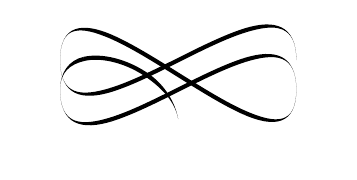 TEAM YTIAA Special Thank You goes out to the eight young men from Hector Garza who worked on a home at Habitat for Humanity’s newest community, Lenwood Heights on Saturday, January 14th.  We had a great time and we appreciate your hard work!  And, thanks, Mr. Amador, for sending us your A-Team.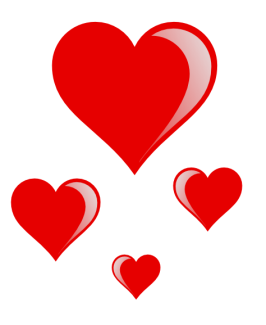 YTIA’S 6TH ANNUAL SWEET-HEART DINNER & DANCE is just for P.A.L. age youths (16+) and your foster parents, it’s free, and you are all invited!The Dinner & Dance will be held on Saturday, February 11th from 6:30 p.m. to 9:00 p.m. at the St. John Baptist Church Price Center, located at the corner of Huebner and Evers Rd. in Leon Valley.  Seating is VERY limited so please call in your reservation today!We will have great food, good music, fun and games.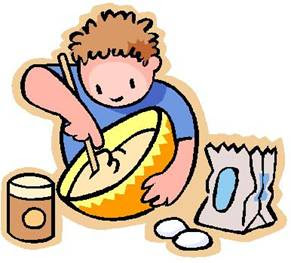 Cooking WorkshopYTIA WILL BE HOSTING OUR FIRST “PRACTICAL LIFE SKILLS” WORKSHOP Saturday, February 25, 201710:00 a.m. to Noon St. John’s Baptist Church Price Center Evers Rd. (at Huebner)Limited to 10 youths so please sign up early! (If you don’t get in to this class, there will be other opportunities throughout the year, but keep looking out for the date and location of the next workshop.)THIS IS GOING TO BE AN INCREDIBLE YEAR!Follow YTIA on Facebook, Twitter, and Instagram.  Watch our facebook page for job opportunities.Share your thoughts with us about our facebook page.  And, If you are doing something particularly interesting, share it with us. We can be reached through our website (just send us a “contact”), or on the phone (210) 256-1888, or via email at ytia2009@gmail.com.  